Vladimir Markovic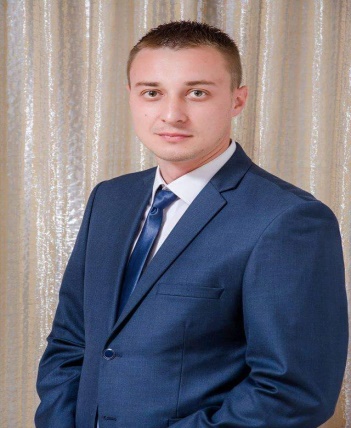  asistentBibliografijaKnjige-Radovi 1.	Marković, V., Stević, S., „Ocjena i izbor poslovnih strategija preduzeća“, Novi ekonomist, br 17, Univerzitet Istočno Sarajevo, Fakultet poslovne ekonomije, 2015., 36 – 42.2.	Mitrović, G., Marković, V., „Održivost bankarskog sektora u Bosni i Hercegovini u uslovima globalizacije“, XX Internacionalni naučni skup SM 2015.;3.	Subotić, S., Marković V., „Valutni odbor u funkciji očuvanja konvertibilnosti i kredibilnosti domaće valute“, Poslovni konsultatnt broj 44, 2015., 24 – 31.  4.	Radonjić, G., Marković, V., „Balances scorecard method“ (bsc) kao menadžerski sistem, Zbornik radova sa Međunarodne naučne konferencije „LEMiMA“, 2015., knjiga III, 91 – 97.    5.	Marković, V., Stević, S., „Poslovno odlučivanje u uslovima neizvjesnosti i rizika – izbor investicionih projekata  u oblasti građevinarstva“, Novi ekonomist, br. 19, Univerzitet Istočno Sarajevo, Fakultet poslovne ekonomije, 2016., 110 – 119, doi:10.7251/noe1619110m 6.	Todorović, M., Gojković, Z., Ćuković, M., Marković, V., “Uticaj dijetoterapije na lipidnii glukozni profil kod gojaznih hipertoničara”, Biomedicinska istraživanja 2016; 7(2):98-103, doi: 10.7251/BII1602098T 7.	Marković, V., Stević, S., „Višekriterijski pristup izboru poslovnih strategija preduzeća – komparativna analiza“, Zbornik radova, Ekonomski fakultet Brčko, 2016.8.	Marković, V., Maksimović, D., Stević, S., „Određivanje relativnog značaja kriterijuma za ocjenu efikasnosti poslovanja preduzeća“, Zbornik radova sa V Internacionalnog naučnog skupa EKONBIZ, Univerzitet Istočno Sarajevo, Fakultet poslovne ekonomije, 2017., 20 – 33.Email adresa:Email adresa:Vladimir.markovic@spu.baVladimir.markovic@spu.ba